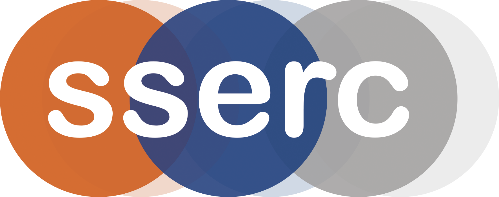 Activity assessedBleaching of Blue Food DyeDate of assessment4th Dec 2018Date of review (Step 5)SchoolDepartmentStep 1Step 2Step 3Step 4Step 4Step 4List Significant hazards here:Who might be harmed and how?What are you already doing?What further action is needed?ActionsActionsActionsList Significant hazards here:Who might be harmed and how?What are you already doing?What further action is needed?by whom?Due dateDoneSodium hypochlorite (bleach) solution is corrosiveTeacher/technician while decanting, pupil during use.Wear goggles (BS EN 166 3). If spilt on skin, wash off with copious quantities of water. Description of activity:A diluted solution of blue food dye is reacted with bleach solution, which decolourises it. The reaction is followed using a colorimeter.From the data obtained, it is possible to calculate the rate constant and the order of the reaction.Additional comments:Use thin bleach only. Check the label, some bleaches use hydrogen peroxide instead of sodium (I) chlorate.